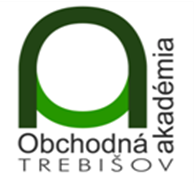                  KRITÉRIA A OSTATNÉ PODMIENKY PRIJÍMACIEHO KONANIA NA ŠTUDIUM NA ŠKOLSKÝ ROK 2025/2026 V OBCHODNEJ  AKADÉMII TREBIŠOV        Prijímacie konanie sa koná v súlade s §§ 62 – 68 zákona č. 245/2008 Z. z. o výchove a vzdelávaní (školský zákon) a o zmene a doplnení niektorých zákonov,  v súlade so zákonom č. 596/2003 Z. z. o štátnej správe v školstve a školskej samospráve a o zmene a doplnení niektorých zákonov v znení neskorších predpisov, §§ 29 a 31 zákona č. 61/2015 Z. z. o odbornom vzdelávaní a príprave a o zmene a doplnení niektorých zákonov, v súlade so  zákonom č. 71/1967 Z. z. o správnom konaní v znení neskorších predpisov a doplnkov. I. Podmienky prijímacieho konania     Riaditeľka školy po prerokovaní v pedagogickej rade dňa 13.11.2023 vydáva kritériá prijatia  na štúdium na školský rok 2025/2026 v Obchodnej akadémií Trebišov.     EDUID školy: 100016552     Študijný odbor: 6317 M obchodná akadémia     Do prvého ročníka štvorročného vzdelávacieho programu môže byť prijatý uchádzač, ktorý podľa § 62 ods. 1 zákona 245/2008 Z. z. (školský zákon) získal nižšie stredné vzdelanie, splnil podmienky prijímacieho konania a nie je žiakom inej strednej školy a ktorého zákonní zástupcovia v prípade prijatia potvrdia nástup na štúdium v stanovenom termíne..II. Kritéria prijatia uchádzača bez prijímacej skúšky     Bez prijímacej skúšky budú prijatí uchádzači, ktorí v celoslovenskom testovaní žiakov 9. ročníka základnej školy dosiahli úspešnosť najmenej 80% v každom predmete samostatne. Na základe splnenia požadovanej úspešnosti v T9, bude uchádzačovi pridelený maximálny počet bodov, ktoré môže uchádzač za prijímaciu skúšku získať.III.  Kritériá prijatia uchádzača na základe prijímacej skúškyŽiaci budú prijímaní na základe výsledkov prijímacej skúšky zo slovenského jazyka a literatúry a z matematiky. Testy obsahujú učivo podľa platných osnov pre ZŠ, v súlade so ŠVP pre 2. stupeň základných škôl ISCED 2. Prijímacia skúška zo slovenského jazyka a literatúry pozostáva z písomného testu. Čas trvania skúšky je 60 minút. Žiak môže získať max. 40 bodov.Prijímacia skúška z matematiky pozostáva z písomného testu. Čas trvania skúšky je 60 minút. Žiak môže získať max. 40 bodov.Žiak môže získať najviac 80 bodov: 40 bodov za slovenský jazyk a literatúru a 40 bodov za matematiku.Za úspešné vykonanie písomnej prijímacej skúšky sa považuje dosiahnutie minimálne 20 bodov v každom predmete.Zohľadnenie študijných výsledkovPri prijímaní žiakov na štúdium budú zohľadnené študijné výsledky. Za prospech na základnej škole budú pridelené body za priemerný prospech  z koncoročnej klasifikácie za 8. ročník a z polročnej klasifikácie za 9. ročník základnej školy nasledovne:Za toto kritérium môže žiak získať maximálne 80 bodov.Výsledné hodnotenie  Výsledné hodnotenie je súčtom získaných bodov za písomnú formu prijímacích skúšok a za študijné výsledky zo ZŠ. Uchádzač môže získať maximálne 160 bodov. Podľa počtu získaných bodov bude zostavené poradie tých uchádzačov, ktorí sa zúčastnia prijímacej skúšky.7.	V prípade rovnosti bodov o poradí  uchádzača  rozhodne postupnosť krokov:uprednostnenie žiaka so zmenenou pracovnou schopnosťou podľa rozhodnutia posudkovej komisie sociálneho zabezpečenia,výsledkov písomnej formy prijímacích skúšok zo slovenského jazyka a literatúry   a z matematiky z učiva podľa platných osnov pre ZŠ, v súlade so ŠVP pre 2. stupeň    základných škôl ISCED 2,študijných výsledkov na konci 8. ročníka a konci 1. polroka 9. ročníka,v prípade, že nie je možné rozhodnúť podľa bodov a – c, bude uprednostnený žiak s lepšou známkou z matematiky na konci 8. ročníka.IV.  Ostatné podmienky prijímacieho konaniaNa základe rozhodnutia Košického samosprávneho kraja a schválenej úpravy počtu žiakov prvého ročníka v dennej forme štúdia Ministerstvom školstva, vedy, výskumu a športu SR riaditeľka školy prijme na štúdium do 1. ročníka v školskom roku 2025/2026 do odboru 6317 M obchodná akadémia (údaj bude zverejnený po schválení MŠVVaŠ SR).Termíny prijímacích skúšokV zmysle § 65 ods. 1 zákona č. 245/2008 Z.z. o výchove a vzdelávaní (školský zákon) a o zmene a doplnení niektorých zákonov v znení neskorších predpisov, riaditeľka školy po prerokovaní v pedagogickej rade školy dňa 13. novembra 2023 určuje termíny konania prijímacích skúšok:Prvé kolo: 	    1. termín – 30. apríl 2025 (streda)     2. termín – 5. máj 2025 (pondelok)  Druhé kolo:   17. jún 2025 (utorok), pričom oznam o konaní  druhého kola  bude                         zverejnený do 31. mája 2025. Priebeh a organizácia prijímacieho konaniaPrijímacie skúšky sa uskutočnia v budove Obchodnej akadémie, Komenského 3425/18, Trebišov.Prijímacia skúška sa bude konať zo slovenského jazyka a literatúry a z matematiky. Písomné skúšky sú 60 minútové s prestávkou 10 minút medzi testami. Žiak môže používať len písacie a rysovacie potreby a kalkulačku.Na zabezpečenie prípravy, priebehu a spracovania výsledkov prijímacích skúšok a na posúdenie študijných predpokladov uchádzačov riaditeľka zriaďuje prijímaciu komisiu ako svoj poradný orgán.Do prvého ročníka štvorročného vzdelávacieho programu  môže byť prijatý uchádzač, ktorého riadne vyplnená prihláška na štúdium bude doručená riaditeľke  školy do 20. marca 2025.  Riaditeľka školy doručí uchádzačom pozvánky na prijímacie skúšky najneskôr päť dní pred      termínom ich konania. V pozvánke bude uvedený číselný kód uchádzača a doplňujúce      informácie o organizácií prijímacích skúšok.Riaditeľka školy rozhodne a odošle uchádzačovi bez prijímacej skúšky rozhodnutie o prijatí najneskôr 7 dní pred termínom konania prijímacích skúšok. Výsledky prijímacieho konania budú zverejnené 16. 05. 2025 na výveske školy a na webovom sídle školy www.oatrebisov.edupage.org v súlade so zákonom NR SR č. 245/2008 Z. z. o výchove a vzdelávaní (školský zákon) a o zmene a doplnení niektorých zákonov. Zoznam obsahuje poradie uchádzačov s vopred prideleným číselným kódom zoradených podľa celkového počtu bodov získaných pri prijímacom konaní a informáciu, či uchádzač vykonal prijímaciu skúšku úspešne alebo neúspešne.Riaditeľka školy rozhodne o prijatí alebo neprijatí žiaka na  štúdium v Obchodnej akadémii Trebišov na základe výsledkov prijímacieho konania a doručí rozhodnutie zákonnému zástupcovi žiaka alebo plnoletému žiakovi cez informačný systém základnej školy napr. EduPage, poštou alebo do elektronickej schránky najneskôr do 17. mája 2025. V rozhodnutí budú uvedené ďalšie informácie o postupe zápisu, resp. o odvolaní proti rozhodnutiu.Uchádzač alebo zákonný zástupca neplnoletého uchádzača písomne potvrdí strednej škole prijatie na vzdelávanie v termíne od 17. 05. 2025 do 21. 05. 2025 elektronicky zo školského informačného systému  alebo v listinnej podobe s podpisom 2 zákonných zástupcov, resp. jedného s vyhlásením o zastupovaní  osobne do podateľne školy.Ak zákonný zástupca uchádzača o štúdium v určenom termíne nedoručí potvrdenie o nastúpení žiaka na štúdium alebo potvrdenie o nenastúpení žiaka na štúdium, riaditeľka školy na uvoľnené miesto vydá rozhodnutie o prijatí ďalšiemu uchádzačovi, ktorý nasleduje v poradí uchádzačov neprijatých pre nedostatok miesta za predpokladu, že zákonný zástupca podá v zákonnej lehote odvolanie voči rozhodnutiu o neprijatí. Proti rozhodnutiu o neprijatí je možné odvolať sa v lehote do piatich dní odo dňa doručenia rozhodnutia riaditeľke školy (podľa § 68 ods. 4 školského zákona).. Nedoručenie potvrdenia o nastúpení alebo nenastúpení žiaka sa považuje za nezáujem o štúdium na strednej škole a rozhodnutie, ktorým bol žiak prijatý sa stáva neplatné (podľa § 68 ods. 3 školského zákona). Prijímacie konanie na nenaplnený počet miest sa uskutoční 17. júna 2025. Uzávierka evidencie prihlášok na štúdium pre 2. kolo je 9. júna 2025. Riaditeľka školy zverejní na výveske školy a na webovom sídle školy zoznam uchádzačov podľa výsledkov prijímacieho konania 20. júna 2025. Riaditeľka školy odošle rozhodnutie o prijatí do 20. júna 2025. Uchádzač alebo zákonný zástupca neplnoletého uchádzača písomne potvrdí strednej škole prijatie na vzdelávanie  do 25. júna 2025 prostredníctvom informačného systému základnej školy napr. EduPage, odoslaním naskenovaného tlačiva na emailovú adresu: skola@oatv.edu.sk, poštou na adresu školy: Obchodná akadémia, Komenského 3425/18, 075 42 Trebišov alebo do elektronickej schránky školy. Rozhodujúci je dátum doručenia potvrdenia Obchodnej akadémii Trebišov.Uchádzačovi, ktorý sa zo závažných dôvodov nemôže zúčastniť na prijímacej skúške v riadnych termínoch, určí riaditeľka školy náhradný termín najneskôr v poslednom týždni augusta. Dôvod neúčasti na prijímacej skúške oznámi zákonný zástupca neplnoletého uchádzača riaditeľke školy najneskôr v deň konania prijímacej skúšky do 8:00 hod. Riaditeľka školy v takom prípade rezervuje miesto v počte žiakov, ktorých prijíma do prvého ročníka.Z dôvodu operatívneho kontaktovania zákonného zástupcu žiaka je potrebné uviesť v prihláške na štúdium na strednú školu a na potvrdenie o nastúpení žiaka na štúdium alebo potvrdenie o nenastúpení žiaka na štúdium telefonický kontakt zákonného zástupcu alebo emailový kontakt.PoznámkaV prípade žiakov so špeciálnymi výchovno-vzdelávacími potrebami (ŠVVP) sa postupuje v súlade s § 65 ods. 2 zákona 245/2008 Z. z., podľa ktorého sa forma prijímacej skúšky pre žiaka určuje s prihliadnutím na jeho diagnózu, pričom sa vychádza z odporúčaní školského poradenského zariadenia, v starostlivosti ktorého je uchádzač evidovaný. O úpravu formy prijímacej skúšky pre žiaka so ŠVVP spolu s prihláškou požiada jeho zákonný zástupca na základe písomných odporúčaní a aktuálnej správy školského zariadenia výchovného poradenstva a prevencie. Žiaci budú mať predĺžený čas na vykonanie prijímacej skúšky z určených predmetov podľa druhu a stupňa zdravotného znevýhodnenia.Zákonným zástupcom žiakov so zdravotne ťažkým postihnutím, prípadne s inými vývinovými poruchami učenia odporúčame pred podaním prihlášky na štúdium v Obchodnej akadémií Trebišov prekonzultovať možnosť štúdia vzhľadom na zdravotný stav dieťaťa s riaditeľkou školy a s výchovnou poradkyňou.Kritériá prijatia na štúdium budú zverejnené: www.oatrebisov.edupage.orgTrebišov 13. novembra 2023                                                                                               Ing. Marcela Rabatinová                                                                                                            riaditeľka Priemerný prospechPočet bodov1.00   -  1.50401.51   -  2.00302.01   -  2.50202.51   -  3.0010